С 26 по 27 июля  2021 года председателем контрольно-счетного отдела дано заключение на постановление администрации муниципального образования сельского поселения «Большекибьинское» от  13.07.2021г. №  28 «Об утверждении отчета об исполнении бюджета муниципального образования «Большекибьинское» за 1 полугодие 2021 года.Заключение  по результатам финансово-экономической экспертизы   на постановление администрации муниципального образования сельского поселения «Большекибьинское» от 13.07.2021г. № 28 «Об исполнении  бюджета муниципального образования «Большекибьинское» за 1 полугодие 2021 года»  проведено   в соответствии Бюджетным кодексом Российской Федерации (далее - БК РФ), положениями Федерального закона от 07.02.2011г.  № 6-ФЗ «Об общих принципах организации и деятельности контрольно-счетных органов субъектов Российской Федерации и муниципальных образований» (в ред. изменений),  Федерального закона от 6 октября 2003г. № 131-ФЗ «Об общих принципах организации местного самоуправления в Российской Федерации» (в ред. изменений) (далее – Федеральный закон № 131-ФЗ),  Уставом муниципального образования «Большекибьинское», Соглашением, заключенным между Советом депутатов муниципального образования «Большекибьинское» (далее – сельский Совет депутатов)  и Советом депутатов муниципального образования «Можгинский район», о передаче контрольно-счётному отделу муниципального образования «Можгинский район» полномочий контрольно-счётного органа муниципального образования «Большекибьинское» по осуществлению внешнего муниципального финансового контроля, утвержденного решением сельского Совета депутатов от 24.12.2020г. № 36.4, Положением «О бюджетном процессе в муниципальном образовании «Большекибьинское», утвержденным решением сельского Совета депутатов от 27.02.2018г. № 13.3, в ред. изменений,   Положением  о контрольно - счетном отделе, утвержденным решением  районного Совета депутатов от 24.11.2011г.  № 37.6 (в ред. изменений), п. 2.4 плана работы контрольно-счётного отдела на 2021 год, утвержденного решением районного Совета депутатов от 23.12.2020г. № 38.13, Стандарта внешнего муниципального финансового контроля «Проведение экспертно-аналитического мероприятия», утвержденного председателем контрольно-счетного отдела.Целью  экспертно - аналитического мероприятия является: реализация закрепленных за контрольно-счетным отделом полномочий, регулярное информирование сельского Совета депутатов и главы муниципального образования сельского поселения «Большекибьинское» о ходе исполнения бюджета муниципального образования «Большекибьинское».Основными задачами являются: сопоставление утвержденных показателей бюджета муниципального образования «Большекибьинское» за 1 полугодие  2021 года с годовыми назначениями ф. 0503117 по ОКУД «Отчет об исполнении бюджета» (далее - Отчет ф. 0503117), оценка фактического исполнения  бюджета сельского поселения к показателям, утвержденным решением сельского  Совета депутатов от 24.12.2020 года № 26.3 «О бюджете муниципального образования «Большекибьинское» на 2021 год и на плановый период 2022 и 2023 годов» (далее - Решение № 26.3), а также с показателями за аналогичный период прошлого года; выявление причин возможных несоответствий (нарушений) и подготовка предложений, направленных на их устранение; состояние налоговой недоимки по состоянию на 01.07.2021г.Предметом экспертно-аналитического мероприятия явились: постановление администрации муниципального образования «Большекибьинское» (далее - администрация сельского поселения)  от 19.04.2021г. № 18 «Об утверждении отчета об исполнении  бюджета муниципального образования «Большекибьинское» за 1 полугодие 2021 года (далее - Постановление № 18), Отчет ф. 0503117,  муниципальные правовые акты, материалы и документы финансово-экономических обоснований указанного постановления в части, касающейся доходной части  и расходных обязательств муниципального образования «Большекибьинское», иные распорядительные документы.Объекты экспертно-аналитического мероприятия:  администрация сельского поселения,  Управление финансов Администрации муниципального образования «Можгинский район». Рассмотрев отчет об исполнении бюджета сельского поселения, контрольно-счетный отдел отмечает следующее:1. Бюджет муниципального образования «Большекибьинское» за 1 полугодие 2021 года исполнялся в соответствии с требованиями и нормами действующего бюджетного законодательства и  муниципальными правовыми актами.Согласно данных Отчета ф. 0503117 общая сумма доходов, поступивших в бюджет сельского поселения  за 1 полугодие    2021 года,  составила в сумме 1 420,6 тыс. руб. или 42,5% от плановых бюджетных назначений.  В сравнении с  аналогичным периодом прошлого года доходов поступило больше на 191,9 тыс. руб.  Налоговые и неналоговые доходы   при плане – 1 775,0 тыс. руб., в отчетном периоде доходы не уточнялись, за 1 полугодие поступили в сумме 471,2 тыс. руб., или 26,5% от плановых бюджетных назначений, до плановых назначений в абсолютном выражении доходы не поступили в сумме 1 303,8 тыс.руб. Удельный вес собственных доходов в общем объеме доходов бюджета сельского поселения – 33,2% к  37,7% в 2020г. Собственных доходов в отчетном периоде поступило на 8,5 тыс.руб. выше  аналогичного периода прошлого года. За 1 полугодие 2021 года процент  исполнения собственных доходов  составил 26,5%, т.е. не достигли 50% уровня исполнения от плановых бюджетных назначений. В структуре собственных доходов только по одному доходному источнику  ЕСХН процент исполнения 104,8% превысил 50% уровень, по остальным доходным источникам процент исполнения составил от 1,9% до 47,3%. Согласно плана поступлений налоговых и неналоговых доходов на 2021 год, согласованного с Минфином УР, план по собственным доходам на 1 полугодие отчетного года согласован в сумме 365,0 тыс. руб., т.е. доходы в абсолютном выражении перевыполнены на 106,2 тыс. руб. Безвозмездные поступления  при плане –  1 568,4 тыс. руб., в течение отчетного периода безвозмездные поступления не уточнялись, исполнены в сумме  949,4 тыс. руб., или   60,5% от плана. Удельный вес в общем объеме доходов 66,8%.  В отчетном периоде безвозмездные поступления исполнены на 183,4 тыс.руб. выше  аналогичного периода 2020 года. Налоговая недоимка по налогам, сборам и иным обязательным платежам по состоянию на 01.07.2021г. в сравнении с аналогичным периодом прошлого года уменьшилась на 24,0 тыс. руб. и   составила 326,2 тыс. руб.Решением № 26.3 расходы  бюджета сельского поселения   на 2021 год  утверждены  в  размере - 3 343,4  тыс. руб., в течение отчетного периода расходы не уточнялись, фактически за 1 полугодие  2021 года  освоены  в сумме 1 505,0  тыс. руб.,  или  45,0% от плановых  бюджетных ассигнований, т.е. не достигли 50% уровень. В сравнении с аналогичным периодом прошлого года расходы выше на 273,7 тыс. руб. В структуре расходов бюджета  по двум разделам  процент исполнения расходов от  плановых бюджетных ассигнований превышает 50 % уровень, по разделам: «Национальная экономика»- 52,0%,  «Физическая культура и спорт»- 100,0%. Очень низкий процент исполнения по разделу «Жилищно-коммунальное хозяйство»- 4,1%.В сравнении с аналогичным периодом прошлого года за 1 полугодие 2021 года,  по трем расходным источникам из семи наблюдается увеличение расходов;  по четырем – уменьшение.Дефицит бюджета сельского поселения составляет 17,9% общего годового объема доходов бюджета сельского поселения без учета утвержденного объема безвозмездных поступлений и (или) поступлений налоговых доходов по дополнительным нормативам отчислений, т.е.  превышает ограничения, установленные п. 3 ст. 92.1 БК РФ. В соответствии со ст. 96 БК РФ в составе источников финансирования дефицита бюджета определено  уменьшение  остатков  средств на счете бюджета сельского поселения по состоянию на  01.01.2021г.  в размере 84,4 тыс.руб.  Если  решением о бюджете в составе источников дефицита бюджета утверждено изменение остатков на счете, то дефицит может превысить на эту сумму предельное значение. Дебиторская задолженность бюджета сельского поселения по состоянию на 01.07.2021г. в сравнении с аналогичным периодом прошлого года  уменьшилась на 28 633,36 руб. и  составила 21 255,78 руб.  Кредиторская задолженность по состоянию на 01.07.2021г.  в сравнении с аналогичным периодом прошлого года  увеличилась на  17 061,51 руб. и составила в сумме 56 165,46 руб. 2. При исполнении  бюджета сельского поселения Управление финансов руководствовалось  Приказами Минфина России от 06.06.2019г. № 85н «О Порядке формирования и применения кодов бюджетной классификации Российской Федерации, их структуре и принципах назначения» (в ред. изменений), от 29.11.2017г. № 209н «Об утверждении Порядка  применения классификации операций сектора государственного управления» (в ред. изменений).3.  Представленные в контрольно-счетный отдел документы и информация соответствуют действующему законодательству и достаточны для проведения экспертно-аналитического мероприятия. 4. Замечания финансово-экономического характера отсутствуют.Контрольно-счетным отделом   предложен ряд мероприятий  в целях обеспечения полноты учета налогоплательщиков и увеличения доходной базы бюджета  района.Представление по результатам экспертно-аналитического мероприятия не направлялось.исп.  председатель КСО     Т.А. Пантелеева     30.07.2021г.КОНТРОЛЬНО-СЧЕТНЫЙ ОТДЕЛ
МУНИЦИПАЛЬНОГО ОБРАЗОВАНИЯ «МОЖГИНСКИЙ РАЙОН»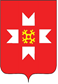 «МОЖГА  ЁРОС»МУНИЦИПАЛ  КЫЛДЫТЭЛЭН ЭСКЕРОНЪЯНО ЛЫДЪЯНЪЯ  ЁЗЭТЭЗ«МОЖГА  ЁРОС»МУНИЦИПАЛ  КЫЛДЫТЭЛЭН ЭСКЕРОНЪЯНО ЛЫДЪЯНЪЯ  ЁЗЭТЭЗ«МОЖГА  ЁРОС»МУНИЦИПАЛ  КЫЛДЫТЭЛЭН ЭСКЕРОНЪЯНО ЛЫДЪЯНЪЯ  ЁЗЭТЭЗ